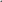 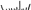 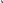 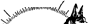 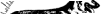 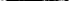 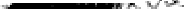 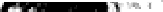 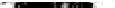 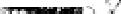 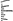 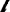 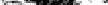 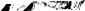 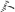 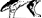 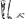 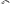 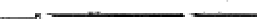 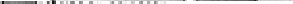 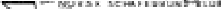 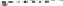 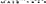 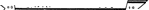 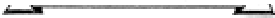 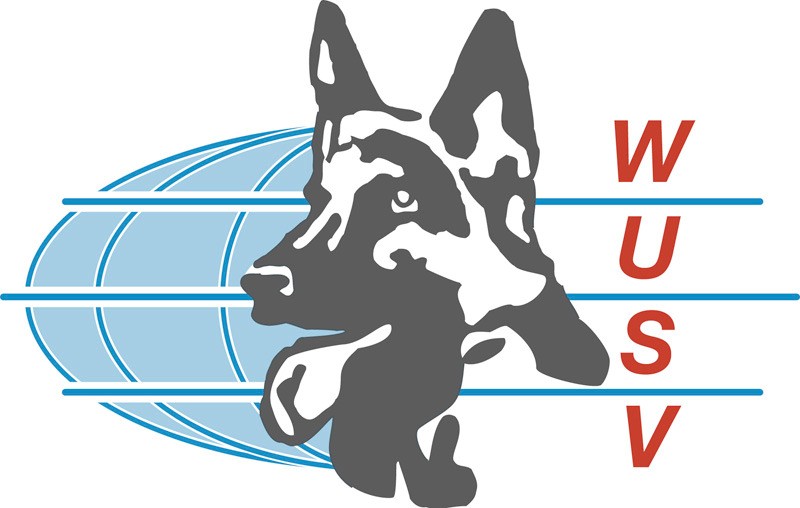 OPPGJØRSSKJEMA FOR AVLSKÅRINGER/GODKJENNINGERUtregning av avgiftBeløpet er innbetalt til Norsk Schäferhund Klub den (dato) 	. (Senest 3 uker etter arrangementet.)Konto: 7874.05.75030	- MERK innbetaling ”Avgift avlskåring” samt dato for arrangementet. NB! Dette oppgjørsskjema vedlegges sammen med resterende kåringspapirer og innsendes tilpost@nschk.no senest 3 uker etter kåringsdato.Avdelinger som ikke overholder disse forpliktelsene kan bli nektet å avholde kåringer i ett eller flere år.Underskrift kåringleder	Underskrift kassererArrangerende avdelingArrangementets sted og dato:Deltakende hunderAntall hunderAvgiftTotalt kronerAvlsgodkjenningX kr. 200,- pr. stk.AvlskåringX kr. 200,- pr. stk.Avgift totaltAvgift totaltAvgift totalt